  개인정보보호를 위한 이용자 동의사항 및 개인정보 동의서제 1조 개인정보의 수집 및 이용 목적회사는 입사지원 시 필요한 기본등록정보와 선택정보를 나누어 개인정보를 수집하고 있으며, 모든 정보를 성실히 입력해 주셔야 합니다.입사지원 시 수집하는 개인정보 별 수집목적은 다음과 같습니다.이름, 생년월일 : 본인식별연락처(이메일, 휴대폰) : 본인 의사확인, 면담일정 통보학력, 경력사항, 국적, 주소, 병역사항, 보훈대상여부, 사진  면접을 위한 기본 정보제 2조 수집하는 개인정보 항목 및 수집방법수집하는 개인정보 항목은 이름(실명), 생년월일, 연락처(이메일, 휴대폰), 학력, 경력사항 및 자기소개 등을 수집할 수 있습니다.회사 홈페이지를 통한 입력과 이력서 작성 후 담당자 메일 접수로 수집할 수 있습니다.제 3조 수집한 개인정보의 보유 및 이용기간회사는「채용절차의 공정화에 관한 법률」에 따라 입사지원자가 회사에 제공하는 개인정보를 최종합격발표일 이후 14일부터 180일 이내 반환 청구 할 수 있으며, 반환청구기간이 경과한 후에는 「개인정보 보호법」에 따라 지체 없이 파기합니다.위의 개인정보 제공에 동의하고, 입사지원서를 제출하시겠습니까?     예      / 아니오년       월       일          지원자 :                 (서명)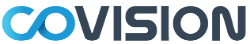 신입 입사지원서자기소개서신입 (사회경험) 또는 학교생활 (개발)_개발자만 작성상기 내용은 사실과 다름 없음을 확인 합니다.년      월      일         지원자 :             (서명)